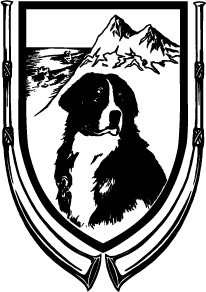 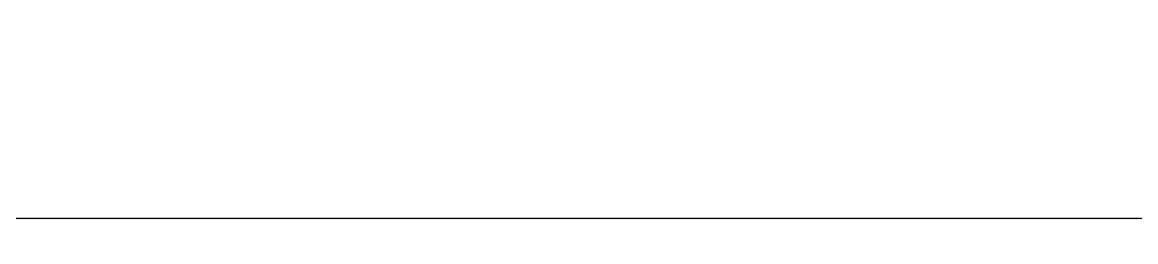 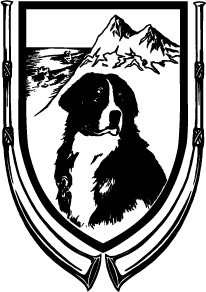 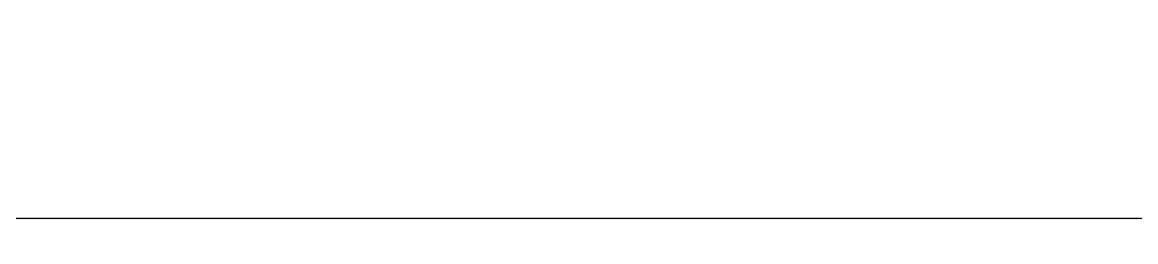 We are offering three “box” lunch sandwich options and two salads for purchase.  Each sandwich comes with fresh fruit, a pasta salad and a cookie: For the lighter appetite, we are offering two large salads that are each a la carte:  All lunches are $13 and will be delivered mid-day at the Match; lunch orders must be received by Saturday, October 16, 2021 by Patti Grijalva. Make checks payable to BMDCSC Inc. and submit lunch order with payment to Patti Grijalva, 23 Rolling Hills, Coto de Caza, CA  92679Lunch Order  Roast Beef & Cheddar Sandwich Turkey Avocado Sandwich The Veggie Sandwich Thin sliced Roast Beef Cheddar Cheese Lettuce Tomato On a French Roll Roasted Turkey Breast Sliced Avocado Swiss Cheese Lettuce Tomato with Light Mayonnaise On a Butter Croissant Avocado  Provolone Cheese Cucumber Pepperoncini Tomato, Lettuce, Pickles & Olives On a French Roll Stefano’s Salad Bella Donna Salad Romaine Lettuce, Roasted Chicken, Feta Cheese, Bacon, Black Olives, Tomatoes, Artichoke Hearts, Pepitas, Topped with freshly grated Parmesan, Croutons, & Served with Balsamic VinaigretteMixed fresh greens, sun-dried cranberries, seasonal fruits, goat cheese, cherry tomatoes, candied walnuts, with champagne vinaigrette Item Quantity The Beef Box The Turkey Box The Veggie Box Pasta Spring Salad Bella Donna Salad Total Quantity Total Quantity x $13